Základní škola a mateřská škola Toužim, p. o.PTÁCI JARABÁCIceloroční projekt ŠD 2021 – 22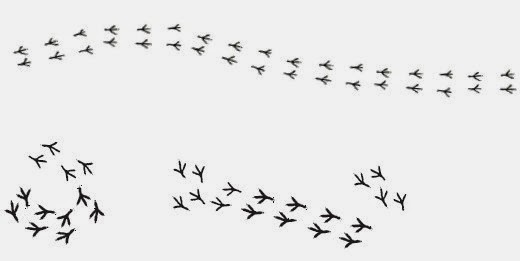 Vypracovala Renata Švecová, vychovatelka ŠDJednotlivé okruhy projektu jsou zpracovávány různými prostředky:hudební a pohybové činnosti četba a dramatizace pohádektvořivé činnosti, práce s materiálemtematické besedyhrysoutěževycházky, pozorování přírodyPřispíváme tak k rozvoji klíčových kompetencí žáků:1. kompetence k učení (otázky a odpovědi, získávání vědomostí z různých zdrojů a jejich uplatňování v praxi) 2. kompetence k řešení problémů (dokončování činností, pozorování okolního dění, řešení situací) 3. kompetence komunikativní (kultivovaná komunikace, vyjadřování myšlenek, vhodná formulace) 4. kompetence sociální a interpersonální (ohleduplnost a citlivost, samostatné rozhodování s přijetím odpovědnosti, vzájemný respekt, kompromis, tolerance, spolupráce, rozpoznání nevhodného chování) 5. kompetence občanské (odpovědnost k úkolům a povinnostem, odpovědné chování s ohledem na zdravé a bezpečné prostředí, učit se organizovat a hodnotit, chránit zdraví své i ostatních) 6. kompetence k trávení volného času (rozvíjení zájmů v organizovaných a individuálních činnostech, rozpoznání vhodného trávení volného času i dle vlastních schopností)Projekt Ptáci jarabáci vychází z ročního plánu práce ŠD, pracuje s následujícími tematickými okruhy, které roční plán doplňují.Ptačí zpěv a písničky o ptácích – hudební a pohybové činnostiČížečku, čížečkuVyletěla holubičkaVrabec a sýkorkaBude zima, bude mrázPták Ohnivák a jiné pohádky – četba a dramatizace, výtvarné činnostiOšklivé káčátkoKuřátko v obilíZvířátka a PetrovštíO PopelceO slepičce a kohoutkoviSlepice je také pták – tematická beseda, hry, soutěže, výtvarné činnosti období Velikonocdrůbež vodní a drůbež hrabavá, kde žijí, proč je chovámevšechno lítá, co peří má…Hnízdění – soutěž o nejoriginálnější hnízdojak hnízdí ptáci /vlaštovky, čápi…/vrabčí hnízdo na hlavě?proč maminka říká „nehnízdi se“Přísloví, přirovnání chlubí se cizím peřímpyšný jako pávmoudrý jako sovalepší vrabec v hrstivolný jako ptákPtačí stopy, co se děje na krmítku – výtvarné činnostivýtvarné činnosti – kresba, otiskypozorováníPtákovinyveselé dny narubyPtáci a my – besedy, hádanky, křížovky, kvízy, výtvarné činnostiužitekhry s peříčkyPtáci v klecipapoušci a další obyvatelé ZOOUž letím aneb mít tak křídla – výtvarné činnostipapírová poletovadlaco všechno ještě létázáznam ptačího letuco vidíme z ptačí perspektivyDo projektu budou zapojeny všechny věkové skupiny žáků ŠD, proto budou jednotlivé okruhy uzpůsobeny věkovému rozložení a možnostem žáků.Výstupy projektu – výtvarné práce a fotodokumentace budou prezentovány na stránkách školy a v prostorách ŠD a školy.